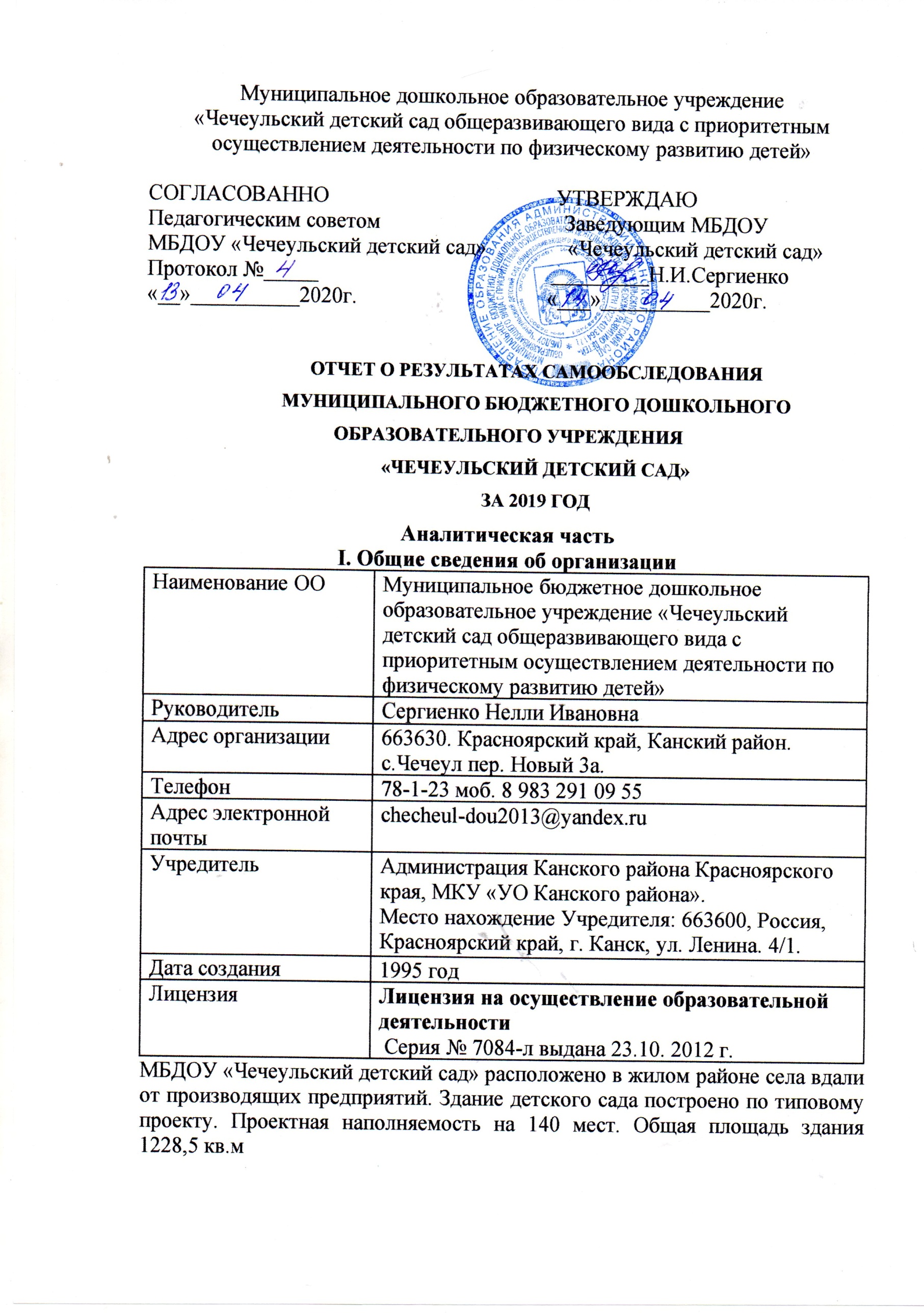 Цель деятельности детского сада – осуществление образовательной деятельности по реализации образовательных программ дошкольного образования.Предметом деятельности детского сада является формирование общей культуры, развитие физических, интеллектуальных, нравственных, эстетических и личностных качеств, формирование предпосылок учебной деятельности, сохранение и укрепление здоровья воспитанников.Режим работы детского сада.Рабочая неделя – пятидневная, с понедельника по пятницу. Длительность пребывания детей в группах – 10.5 часов. Режим работы групп – с 7:30 до 18:00.II. Система управления организациейУправление МБДОУ «Чечеульский детский сад» осуществляется в соответствии с действующим законодательством и Уставом МБДОУ «Чечеульский детский сад».Управление ДОУ строиться на основе сочетания принципов единоначалия и коллегиальности, в соответствии с законодательством российской Федерации с учетом особенностей установленных Федеральным законом от 29.12.2012г. №273-ФЗ «Об образовании в Российской Федерации». Коллегиальными органами управления являются:- управляющий совет;- педагогический совет;- общее собрание трудового коллектива.Также в учреждении функционирует следующие формы соуправления:- профсоюзный комитет;- родительский совет.Единоличным исполнительным органом учреждения является руководитель образовательного учреждения – заведующий МБДОУ «Чечеульский детский сад» – Сергиенко Нелли Ивановна. Структура и система управления соответствует специфике деятельности детского сада.III. Оценка образовательной деятельноcтиОбразовательная деятельность в детском саду организована в соответствии с Федеральным законом от 29.12.2012 № 273-ФЗ «Об образовании в Российской Федерации»,Приказом  Министерства образования и науки РФ от 17 октября 2013 г. №1155 «Об утверждении федерального государственного образовательного стандарта дошкольного образования»,Санитарно-эпидемиологическими правилами и нормами СанПиН 2.4.1.3049-13.Образовательная деятельность ведется на основании утвержденной Основной образовательной программы МБДОУ «Чечеульский детский сад», которая составлена в соответствии с ФГОС дошкольного образования, с учетом Примерной основной общеобразовательной программы «От рождения до школы» под редакцией Н. Е. Вераксы, Т.С. Комаровой, М.А. Васильевой, санитарно-эпидемиологическими правилами и нормативами, с учетом недельной нагрузки.Детский сад посещают 148 воспитанников в возрасте от 2 до 8 лет. В детском саду сформировано 7 групп общеразвивающей направленности. Из них:− 2 младших группы (3 – 4 года) – 38 детей;− 1 средняя группа (4 – 5 лет) – 22 ребенка;− 2 старших группы (5- 6 лет) – 47 детей;− 1 подготовительная к школе группа – 22 ребенка;-  1 разновозрастная группа – 19 детей.Оценку особенностей развития детей и усвоения ими программы анализируется по итогам педагогической диагностики. Формы проведения диагностики: диагностические занятия, наблюдения, итоговые занятия.Разработаны диагностические карты освоения основной образовательной программы дошкольного образования детского сада в каждой возрастной группе. Карты включают анализ качества освоения ООП по образовательным областям. Так, результаты качества освоения ООП МБДОУ «Чечеульский детский сад» на конец 2019 года выглядят следующим образом:По результатам педагогической диагностики дети показали положительный результат усвоения программного материала – 92%. Такие результаты достигнуты благодаря использованию в работе методов, способствующих развитию самостоятельности и инициативности детей, созданию познавательно – исследовательских ситуаций.Обследование воспитанников подготовительной группы на предмет оценки сформированности предпосылок к учебной деятельности в количестве 22 человек. Результаты диагностики детей подготовительной группы.Результаты педагогического анализа показывают преобладание детей с высоким и средним уровнями развития при прогрессирующей динамике на конец учебного года, что говорит о результативности образовательной деятельности в детском саду.Воспитательная работаВоспитательная работа строится с учетом индивидуальных особенностей детей, с использованием разнообразных форм и методов, в тесной взаимосвязи воспитателей, специалистов и родителей. Детям из неполных семей уделяется большее внимание в первые месяцы после зачисления в детский садОсновной формой образования и воспитания является игра и виды детской деятельности (игровая, коммуникативная, трудовая, познавательно – исследовательская, продуктивная, музыкально – художественная, чтение художественной литературы, физическая активность. В основу работы положен комплексно – тематический принцип планирования.Дополнительное образование.Образовательная программа ДОУ обеспечивает дополнительное образование воспитанников. В 2019 году в детском саду работали кружки по следующим направлениям:С целью повышения качества образовательных услуг, уровня реализации основной образовательной программы ДОУ в течение учебного года коллектив детского сада эффективно взаимодействовал с социальными партнерами, организациями села и службами города. В 2019 – 2020 учебном году МБДОУ «Чечеульский детский сад» активно сотрудничал с:«Чечеульской библиотекой - филиал». Педагоги детского сада и сотрудники библиотеки совместно принимают участие в проектах, экскурсиях, викторинах, театральных постановках. Дети знакомятся с новыми книгами, рассматривают старые;МБУ ДО «Чечеульская детская школа искусств». Наши воспитанники обучаются в данной школе по классу хореография, ИЗО-творчества.ДЮСШ «Олимпиец». Сотрудники и воспитанники ДОУ сдают нормы ГТО, принимают активное участие в спортивных конкурсах и соревнованиях («Чечеул – спортивный»);«Чечеульский дом культуры». Сотрудники и дети принимают участие в совместных мероприятиях и проводят отчетный концерт детского сада.«Чечеульская СОШ». Проводим совместные с учителями родительских собраний, принимаем участие в педагогических советах, организуем экскурсии в школьный музей;Отдел по связям с общественностью МО МВД ОГИБДД России «Канский». Сотрудниги ГИБДД принмают участие в организации тематических бесед, развлечений, флеш-мобах, акциях.Совместная работа помогает обогатить образовательный процесс по всем направлениям развития детей.Таким образом, в МБДОУ «Чечеульский детский сад» реализуется возможность участия в управлении детским садом всех участников образовательного процесс.IV. Оценка функционирования внутренней системы оценки качества образованияВ детском саду утверждено положение о внутренней системе оценки качества образования от 22.11.2017. Мониторинг качества образовательной деятельности в 2019 году показал плодотворную работу педагогического коллектива по всем показателям.Состояние здоровья и физического развития воспитанников удовлетворительные. 92 % детей успешно освоили образовательную программу дошкольного образования в своей возрастной группе. 96% воспитанников подготовительной группы показали высокую и среднюю готовность к школьному обучению. В течение года воспитанники детского сада успешно участвовали в конкурсах и мероприятиях различного уровня.В мае 2019 года проводилось анкетирование родителей, получены следующие результаты:- 97% родителей считают условия образовательных услуг в детском саду удовлетворительными и комфортными, специалистов, оказывающих образовательные услуги в детском саду, компетентными, вежливыми и доброжелательными;- 99% опрошенных удовлетворены сложившимися взаимоотношениями воспитателей с дошкольниками и родителями, все родители получают конкретные советы, рекомендации по вопросам развития и воспитания детей;- 91% удовлетворены качеством и проведением прогулок;- 97% родителей считают, что дети получают дополнительные интересные знания и навыки культурного общенияАнкетирование родителей показало, что воспитатели внимательны к детям, доброжелательны в общении с родителями, активно взаимодействуют с ними по вопросам воспитания и развития детей.Деятельность воспитателей направлена на включение родителей в образовательный процесс ДОУ как равноправных субъектов и повышение их педагогической компетентности. Различные современные способы взаимодействия с родителями позволяет воспитателям создать в группе атмосферу общности и взаимопонимания, поддержать уверенность родителей в собственных педагогических возможностях. Мероприятия, которые педагоги проводят с воспитанниками, вовлекая к участию родителей, яркие и запоминающиеся.V. Оценка кадрового обеспеченияПедагогическую деятельность в МБДОУ «Чечеульский детский сад» осуществляют профессиональные специалисты. Педагогический коллектив ДОУ в основном стабильный, инициативный. В детском саду обеспечивается психологический комфорт педагогам, создается атмосфера педагогического оптимизма, ориентация на успех, обеспечиваются условия для сохранения и укрепления здоровья. Работа всего коллектива характеризуется целостностью и предусматривает взаимосвязь между различными видами деятельности. Всего работают 38 человек.Педагогический коллектив детского сада насчитывает 16 специалистов.За 2019 год педагогические работники прошли аттестацию и получили:- высшую квалификационную категорию – 2 воспитателя;- первую квалификационную категорию – 3 педагога, инструктор по ФК;- соответствие занимаемой должности – 2 педагога.Курсы повышения квалификации в 2019 году прошли 9 педагогов детского сада, инструктор по ФК прошел перепрофилирование. На конец 2019 года 2 педагога проходят обучение в ВУЗах и 2 педагога в колледже по педагогическим специальностям.Характеристики кадрового состава детского сада.В 2019 году педагоги детского сада приняли участие:Педагоги постоянно повышают свой профессиональный уровень, эффективно участвуют в работе методических объединений, знакомятся с опытом работы своих коллег и других дошкольных учреждений, а также саморазвиваются. Все это в комплексе дает хороший результат в организации педагогической деятельности и улучшении качества образования и воспитания дошкольников.VI. Оценка учебно-методического и библиотечно-информационного обеспеченияВ детском саду библиотека является составной частью методической службы. Библиотечный фонд располагается в методическом кабинете, кабинетах специалистов, группах детского сада. Библиотечный фонд представлен методической литературой по всем образовательным областям основной общеобразовательной программы, детской художественной литературой, периодическими изданиями (журналы «Ребенок в детском саду», «Старший воспитатель»), а также другими информационными ресурсами на различных электронных носителях. В каждой возрастной группе имеется банк необходимых учебно-методических пособий, рекомендованных для планирования воспитательно-образовательной работы в соответствии с обязательной частью ООП.Ежегодно педагоги пополняют учебно-методический комплект к примерной общеобразовательной программе дошкольного образования «От рождения до школы» в соответствии с ФГОС, приобретают наглядно-дидактические пособия.Оборудование и оснащение методического кабинета достаточно для реализации образовательных программ. Кабинет оснащен техническим и компьютерным оборудованием.Информационное обеспечение детского сада включает:− информационно-телекоммуникационное оборудование – компьютеры, принтеры, проектором мультимедиа, экраном− программное обеспечение – позволяет работать с текстовыми редакторами, интернет-ресурсами, фото-, видеоматериалами, графическими редакторами.В детском саду учебно-методическое и информационное обеспечение достаточное для организации образовательной деятельности и эффективной реализации образовательных программ.VII. Оценка материально-технической базыВ детском саду сформирована материально-техническая база для реализации образовательных программ, жизнеобеспечения и развития детей. В ДОУ оборудованы помещения:− групповые помещения – 7;− кабинет заведующего – 1;− методический кабинет – 1;− музыкально - физкультурный зал – 1;− пищеблок – 1;− прачечная – 1;− медицинский кабинет – 1;- кабинет заместителя по АХЧ - 1;- кабинет учителя – логопеда - 1;В 2019 году в детском саду прошел текущий ремонт групп, спальных помещений коридоров на первом и втором этажах, музыкально – спортивного зала, кабинета учителя –логопеда. Заменены входные двери центрального входа и входа со стороны первой младшей группы.С августа по сентябрь 2019 года были проведены ремонтные работы системы отопления, установлены дополнительные унитазы и раковины, необходимая сантехника в 3 группах. Произвели замену кабинок для верхней одежды воспитанников в 2 старших группах, установили лампы освещения, необходимую мебель в буфетных помещениях. Произведено обновление интерьера музыкального зала, с пошивом штор, мебели и выделения зонысцены.По результатам проверки Роспотребнадзора 2018-2019 года, учреждениевыполнило все предписания и получено положительное заключение.При создании предметно-развивающей среды воспитатели учитывают возрастные, индивидуальные особенности детей своей группы. Оборудованы групповые комнаты, включающие игровую, познавательную, обеденную зоны.Педагогический коллектив успешно решает проблему обогащения предметно – пространственной развивающей среды в детском саду: во всех группах организованы центры развития детей по пяти направлениям: познавательной деятельности, речевой активности, физического развития, художественно – эстетического развития, социально – коммуникативного развития: -центр экспериментирования-патриотического воспитания «Родина - Россия» - центр творческой деятельности (рисование, аппликация, ручной труд);-центр игровой деятельности с включением неоформленного материала; -центр природыЗа каждой возрастной группой закреплен прогулочный участок, на котором имеются песочница, качели, горки, веранды. При содействии родителей на всех участках созданы игровые зоны для различных видов игр: сюжетно-ролевых, настольно-печатных, дидактических. Оборудована зона двигательной активности (пеньки, бревна, лестницы, турники, лабиринты), радуют глаз и дают возможность наблюдений и экспериментальной деятельности цветники, мини - огороды. Центральный вход облагорожен цветочными клумбами, металлическим ограждением. Ведется строгий пропускной режим, в т.ч с камер видео наблюдения по периметру здания. В целях обеспечения безопасности воспитанников и сотрудников, на прогулочных площадках и территории ДОУ, при содействии родителей, были спилены ветхие тополя. Для утепления стены снаружи, в переходе разновозрастной группы, произведен ремонт (оштукатуривание). По периметру здания и подвальных помещений отлита отмостка и крыльцо в ясельную группу. Установлено дополнительное уличное освещение энергосберегающими лампами, взамен на лампы высокого потребления энергии. На входе и здании учреждения установлены яркие информационные баннеры.Материально-техническое состояние детского сада и территории соответствует действующим санитарно-эпидемиологическим требованиям к устройству, содержанию и организации режима работы в дошкольных организациях, правилам пожарной безопасности, требованиям охраны труда.Результаты анализа показателей деятельности организацииАнализ показателей указывает на то, что детский сад имеет достаточную инфраструктуру, которая соответствует требованиям СанПиН 2.4.1.3049-13 «Санитарно-эпидемиологические требования к устройству, содержанию и организации режима работы дошкольных образовательных организаций» и позволяет реализовывать образовательные программы в полном объеме в соответствии с ФГОС ДО.Детский сад укомплектован достаточным количеством педагогических и иных работников, которые имеют высокую квалификацию и регулярно проходят повышение квалификации, что обеспечивает результативность образовательной деятельности.Наименование органаФункцииЗаведующий Контролирует работу и обеспечивает эффективное взаимодействие структурных подразделений детского сада, утверждает штатное расписание, отчетные документы учреждения, осуществляет общее руководство детским садом.Управляющий совет УчрежденияРассматривает вопросы:− развития образовательной организации;− финансово-хозяйственной деятельности;− материально-технического обеспеченияПедагогический советОсуществляет текущее руководство образовательной деятельностью Детского сада, в том числе рассматривает вопросы:− развития образовательных услуг;− регламентации образовательных отношений;− разработки образовательных программ;− выбора учебников, учебных пособий, средств обучения и воспитания;− материально-технического обеспечения образовательного процесса;− аттестации, повышении квалификации педагогических работников;− координации деятельности методических объединенийОбщее собрание трудового коллективаРеализует право работников участвовать в управлении образовательной организацией, в том числе:− участвовать в разработке и принятии коллективного договора, Правил трудового распорядка, изменений и дополнений к ним;− принимать локальные акты, которые регламентируют деятельность образовательной организации и связаны с правами и обязанностями работников;− разрешать конфликтные ситуации между работниками и администрацией образовательной организации;− вносить предложения по корректировке плана мероприятий организации, совершенствованию ее работы и развитию материальной базыРодительский советОбеспечивает постоянную и систематическую связь детского сада с родителями (законными представителями), содействует руководству дошкольного учреждения, педагогической пропаганде для успешного решения задачи всестороннего развития воспитанников детского сада.Комплексные программыВозрастная группаН.Е. Веракса, М.А.Васильева, Т.С.Комарова, Примерная основная общеобразовательная программа «От рождения до школы», 2014годВсе возрастные группыН.В. Нищева «Комплексная образовательная программа дошкольного образования для детей с тяжелыми нарушениями речи (общим недоразвитием речи) с 3 до 7 летСтаршая, подготовительная группы.Парциальные программыС.Н.Николаева «Юный эколог», 2004 годМладшая, средняя, старшая группыИ.А. Лыкова «Изобразительная деятельность в детском саду» в младшей группе, в средней группе, в старшей группе, в подготовительной к школе группе, 2014годМладшая, средняя, старшая, подготовительная группы.О.В. Дыбина «Ребенок в мире»Старшая, подготовительная группы.Авторские программыЕ.Ю. Александрова «Остров здоровья»Младшая, средняя, старшая группы.Л.Д. Глазырина «Физическая культура – дошкольникам»Младшая, средняя, старшая группы.Адаптированная образовательная программаАдаптированная индивидуальная образовательная программа для ребенка с задержкой психического развития.1 ребенок, старшего возраста, находящийся на семейном обученииАдаптированная индивидуальная образовательная программа для ребенка инвалида1 ребенок, среднего возраста, находящийся на семейном обученииАдаптированная индивидуальная образовательная программа для ребенка с задержкой психического развития.1 ребенок, подготовительная группаАнализ качества усвоения детьми ООП ДО на конец учебного годаАнализ качества усвоения детьми ООП ДО на конец учебного годаАнализ качества усвоения детьми ООП ДО на конец учебного годаАнализ качества усвоения детьми ООП ДО на конец учебного годаАнализ качества усвоения детьми ООП ДО на конец учебного годаАнализ качества усвоения детьми ООП ДО на конец учебного годаАнализ качества усвоения детьми ООП ДО на конец учебного годаОбразовательные областиУровень освоения %Уровень освоения %Уровень освоения %Уровень освоения %Уровень освоения %Уровень освоения %Образовательные областивысокийвысокийсреднийсреднийнизкийнизкийОбразовательные областин.гк.гн.г.к.гн.г.к.г.Социально – коммуникативное развитие35525544104Познавательное развитие3546564599Речевое развитие354150451514Художественно – эстетическое развитие3149604794Физическое развитие4350534743Итого3647554598Анализ качества усвоения детьми подготовительной группы ООП ДО на 2019 – 2020 учебного годаАнализ качества усвоения детьми подготовительной группы ООП ДО на 2019 – 2020 учебного годаАнализ качества усвоения детьми подготовительной группы ООП ДО на 2019 – 2020 учебного годаАнализ качества усвоения детьми подготовительной группы ООП ДО на 2019 – 2020 учебного годаАнализ качества усвоения детьми подготовительной группы ООП ДО на 2019 – 2020 учебного годаАнализ качества усвоения детьми подготовительной группы ООП ДО на 2019 – 2020 учебного годаАнализ качества усвоения детьми подготовительной группы ООП ДО на 2019 – 2020 учебного годаОбразовательные областиУровень освоения %Уровень освоения %Уровень освоения %Уровень освоения %Уровень освоения %Уровень освоения %Образовательные областивысокийвысокийсреднийсреднийнизкийнизкийОбразовательные областин.г.к.г.н.г.к.г.н.г.к.г.Социально – коммуникативное развитие38505550109Познавательное развитие3550564694Речевое развитие35505041159Художественно – эстетическое развитие3140605594Физическое развитие4340536040Итого3646555094Направление Форма работыРуководительВозраст Русское народное песенное и инструментальное творчествоКружок «Ладушки»Антипина Т.В. музыкальный руководитель4-8 летХореографияТанцевальная студия «Ритм»Неживая И.С. педагог доп. образ.5-8 летРечевое развитиеКружок «Малыши»Рябова И.Ю.2-3 годаХудожественно – творческая деятельность Кружок «Умные ручки»Радченко С.С.4-7летХудожественно – творческая деятельность Кружок «Солнышко в ладошках»Андреева Ю.В.3-4 годаТеатральная деятельностьКружок «В театр играем, речь развиваем»Шабала Т.А.4-5 годаРучной трудКружок «Чудесные превращения бумажного листа» (оригами)Савосько Т.Н.5-6 летРучной трудКружок «Волшебный квадрат»Косых Г.В.5-6 летРучной трудКружок «Квиллинг»Вайтюкевич И.В.6-7 летРазвитие физических качеств и оздоравливание детей.Кружок «Здоровячок»Евпак Н.В.5-7 летПознавательное развитиеРабота с метеостанциейЮстишина Т.М.6-8  летПознавательное развитиеДидактические игры направленные на развитие сенсорного восприятия.Образцова О.А.2-3 годаМесяцМероприятиеУчастникиДекабрь - март«Воспитатель года – 2019»Воспитатель Косых Г.В.ФевральРайонные педагогические чтения работников дошкольных образовательных организаций Канского района по теме «Инновационный опыт – основа системных изменений»ВоспитателиСавосько Т.Н.Шабала Т.А.Евпак Н.В.Юстишина Т.А.АпрельПедагогическая конференция работников муниципальных образовательных организаций г. Канска и группы восточных районов Красноярского края«Инновационный опыт – основа системных изменений»Секция «Мастер – класс Родительский клуб «Крепыши»ВоспитателиЩурик Ю.В.ЧелазноваАпрельСеминар на базе Красноярского института повышения квалификации «Особенности проектирования развивающих центров детской активности в ДОО в контексте ФГОС ДО»Воспитатели Андреева Ю.В.СавоськоАпрельПрофессиональный стандарт педагога (воспитателя)Заведующий Сергиенко Н.И.старший воспитательЯковлева О.А.Март - августКонкурс профессионального мастерства педагогических работников имени А.С. Макаренко в рамках государственной программы РФ «Развитие образования» на площадке экспериментального совета по информатизации системы образования и воспитания при Временной комиссии Совета Федерации по развитию информационного общества (сайт «Единыйурок.рф»)Приняли участие все педагоги:3 педагога получили благодарность за участие, 12 педагогов – дипломы.СентябрьСеминар на базе Красноярского института повышения квалификации «Модели сетевого взаимодействия ДОО в рамках реализации программ по познавательно – исследовательской деятельности дошкольников»Заведующий Сергиенко Н.И.СентябрьФорум «Педагоги России»Заведующий Сергиенко Н.И.старший воспитательЯковлева О.А.Воспитатели:Шабала Т.А.Щурик Ю.В.Андреева Ю.В.Величкина Е.А.Савосько Т.Н.СентябрьМониторинг ОО «МИК» по реализации ФГОС ДОСтарший воспитательЯковлева О.А.СентябрьВебинар - открытая онлайн – консультация по теме «Как учитывать особенности развития детей дошкольного возраста в семье»Старший воспитательЯковлева О.А.СентябрьМБУ «ОРЦ учреждений образования Канского района» Конкурс Фотографий педагогических работников Канского района «Мой район в объективе»Воспитатель Косых Г.В.СентябрьКГБУ «Дом работников просвещения». Конкурс мотивационных видеороликов «Просто начни»Воспитатель Щурик Ю.В.ОктябрьУчебно-тренировочный семинар в рамках фестиваля Фитнес – марафон команд работников образования Красноярского края. «Мы здоровы! Нам здорово!»Воспитатели: Шабала Т.А.Савосько Т.Н.Образцова О.А.Ст. воспитательЯковлева О.А.Инструктор по ФК Евпак Н.В.ОктябрьКонкурсы педагогического клуба «Наука и творчество». Участие в номинациях:«Лучший педагог 2019 года»;«Работа с родителями»;«Здоровье начинается с детства»;«Животные и птицы»;«Осенние фантазии»;«Лучшая предметна развивающая среда»Воспитатели Щурик Ю.В.Челазнова О.Б.Шабала Т.А.Косых Г.В.Октябрь Международный педагогический портал «Тридевятое Царство»Блиц – олимпиада «Педагогическая деятельность по развитию мелкой моторики у дошкольников»Воспитатель Образцова О.А.НоябрьСеминар – практикум для воспитателей дошкольных образовательных учреждений Канского района в рамках РМО по теме «Новые подходы к речевому развитию детей раннего и дошкольного возраста в рамках реализации ФГОС ДО»Учитель – логопедВеличкина Е.А.ПоказателиЕдиница измеренияКоличествоОбразовательная деятельностьОбразовательная деятельностьОбразовательная деятельностьОбщее количество воспитанников, которые обучаются по программе дошкольного образованияв том числе обучающиеся:человек148в режиме полного дня (8–12 часов)человекв режиме кратковременного пребывания (3–5 часов)человек0в семейной дошкольной группечеловек0по форме семейного образования с психолого-педагогическим сопровождением, которое организует детский садчеловек2Общее количество воспитанников в возрасте до трех летчеловек18Общее количество воспитанников в возрасте от трех до восьми летчеловек130Количество (удельный вес) детей от общей численности воспитанников, которые получают услуги присмотра и ухода, в том числе в группах: человек (процент)8–12-часового пребываниячеловек (процент)148 (100%)12–14-часового пребываниячеловек (процент)0круглосуточного пребываниячеловек (процент)0Численность (удельный вес) воспитанников с ОВЗ от общей численности воспитанников, которые получают услуги:человек (процент)по коррекции недостатков физического, психического развитиячеловек (процент)1 (0,7%)обучению по образовательной программе дошкольного образованиячеловек (процент)0присмотру и уходучеловек (процент)0 (0%)Средний показатель пропущенных по болезни дней на одного воспитанникадень13Общая численность педработников, в том числе количество педработников:человек16с высшим образованиемчеловек9высшим образованием педагогической направленности (профиля)человек9средним профессиональным образованиемчеловек5средним профессиональным образованием педагогической направленности (профиля)человек4 (без муз. руководителя)Количество (удельный вес численности) педагогических работников, которым по результатам аттестации присвоена квалификационная категория, в общей численности педагогических работников, в том числе:человек (процент)11 (68,7%)с высшейчеловек (процент)4 (25%)первойчеловек (процент)7 (44%)Количество (удельный вес численности) педагогических работников в общей численности педагогических работников, педагогический стаж работы которых составляет:человек (процент)до 5 летчеловек (процент)4 (25%)больше 30 летчеловек (процент)3 (19%)Количество (удельный вес численности) педагогических работников в общей численности педагогических работников в возрасте:человек (процент)до 30 летчеловек (процент)1(6%)от 55 летчеловек (процент)2 (12%)Численность (удельный вес) педагогических и административно-хозяйственных работников, которые за последние 5 лет прошли повышение квалификации или профессиональную переподготовку, от общей численности таких работниковчеловек (процент)11 (29%)Численность (удельный вес) педагогических и административно-хозяйственных работников, которые прошли повышение квалификации по применению в образовательном процессе ФГОС, от общей численности таких работниковчеловек (процент)10 (26%)Соотношение «педагогический работник/воспитанник»человек/человек8/1Наличие в детском саду:да/нетмузыкального руководителяда/нетдаинструктора по физической культуреда/нетдаучителя-логопедада/нетдалогопедада/нетнетучителя-дефектологада/нетнетпедагога-психологада/нетдаИнфраструктураИнфраструктураИнфраструктураОбщая площадь помещений, в которых осуществляется образовательная деятельность, в расчете на одного воспитанникакв. м2,5-3,0Площадь помещений для дополнительных видов деятельности воспитанниковкв. м0Наличие в детском саду:да/нетфизкультурного залада/нетнетмузыкального залада/нетдапрогулочных площадок, которые оснащены так, чтобы обеспечить потребность воспитанников в физической активности и игровой деятельности на улицеда/нетда